甘肃省环境保护产业协会文件甘环协〔2020〕19号关于举办2020年第一期建设项目工程环境监理技术人员培训班的通知各有关单位：为推进和规范甘肃省建设项目工程环境监理，加强行业管理，规范省内环境监理市场，提高环境监理队伍的从业能力，根据甘肃省环境保护产业协会《甘肃省建设项目工程环境监理能力等级评价管理办法》有关要求，甘肃省环境保护产业协会将开展2020年第一期建设项目工程环境监理技术人员培训工作，现将有关事宜通知如下：培训内容及师资拟邀请省生态环境厅相关领导、环境监理知名专家，具体讲授以下内容：环境保护相关法律法规和标准相关法律、行政法规、部门规章；建设工程环境保护基础知识：大气环境、地表水、地下水、声环境、生态环境、固体废物、环境风险、环境监测、核与辐射等。环境监理涉及相关标准污染防治技术规范。环境影响评价程序及验收程序、国家相关环境保护竣工验收要求环境监理概述：概念、目的、意义；环境影响评价及审批程序环境影响评价文件编制要求环境影响评价技术导则介绍环境影响评价报告书主要内容建设项目竣工验收管理办法相关环保验收技术规范环境监理工作内容及程序环境监理工作内容：设计阶段环境监理工作内容；施工阶段环境监理工作内容；试运行阶段环境监理工作内容;环境监理工作方法：《建设工程监理规范》相关规范标准。环境监理工作程序：总体工作程序；准备及设计阶段环境监理工作程序；施工阶段环境监理工作程序；试运行阶段环境监理工作程序；环境监理案例固体废物处理处置项目环境监理案例；土壤污染治理项目环境监理案例；交通建设项目环境监理案例；生态建设项目环境监理案例；施工期间环境影响较大的建设项目环境监理案例。考核方式建设项目工程环境监理技术人员培训的考核方式为考勤加考试，考勤占比20%。考试试题由甘肃省环境保护产业协会统一组织命题。培训时间和地点报到时间：2020年4月28日 14:00培训时间：2020年4月29日-30日考试时间：2020年4月30日 16:00-18:00培训地点：兰州君通长城宾馆南苑（原八一宾馆）贵宾楼六层会议室培训须知提交资料参训人员报到时交：第二代身份证复印件一份，近期一寸免冠彩色照片两张（用于培训合格证书制作）。相关费用本期培训费（包含报名费、午餐、授课费、资料费、会务费、证书制作费等费用）会员1500元/人；非会员1800元/人。缴费方式：请参加培训的单位在提交报名表后2个工作日内日转账到指定账户。    户名：甘肃省环境保护产业协会开户银行：中国银行股份有公司兰州市秦安路支行账号：1040 6299 0291住宿，交通及其他费用自理。培训合格证书发放单位：甘肃省环境保护产业协会证书名称：甘肃省建设项目工程环境监理技术人员培训合格证证书内容：培训人员的姓名、照片、身份证号、证书编号、发证日期；证书有效期：三年。疫情防控培训采取单人单桌授课，全程需佩戴口罩。会务组课前将做好会场消毒等防疫工作。会务组为学员每人每天配发口罩一个。联 系 人： 常嘉颖联系电话： 13321219432  0931-8649676地   址：甘肃省兰州市城关区静宁路298号中海国际23楼电子邮箱：gshbcyxh@126.com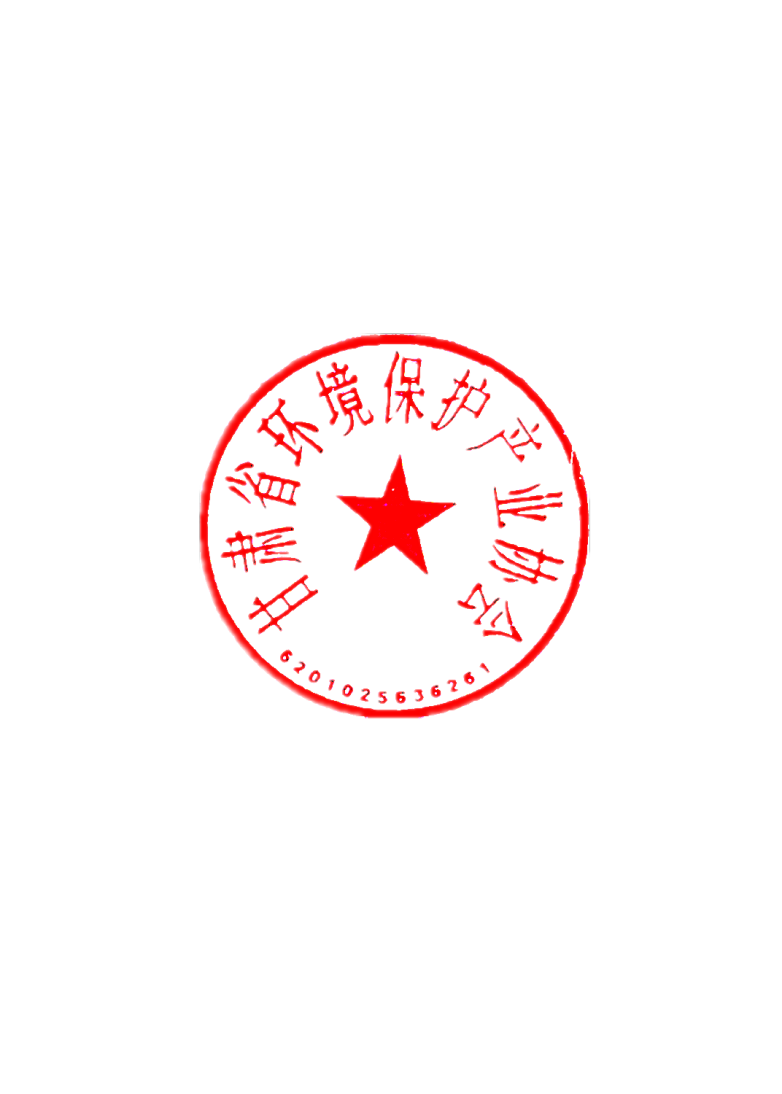 附件：2020年第一期建设项目工程环境监理技术人员培训班报名表甘肃省环境保护产业协会2020年04月20日附件： 2020年第一期建设项目工程环境监理技术人员培训班报名表 2020年第一期建设项目工程环境监理技术人员培训班报名表 2020年第一期建设项目工程环境监理技术人员培训班报名表 2020年第一期建设项目工程环境监理技术人员培训班报名表 2020年第一期建设项目工程环境监理技术人员培训班报名表 2020年第一期建设项目工程环境监理技术人员培训班报名表 2020年第一期建设项目工程环境监理技术人员培训班报名表 2020年第一期建设项目工程环境监理技术人员培训班报名表 2020年第一期建设项目工程环境监理技术人员培训班报名表 2020年第一期建设项目工程环境监理技术人员培训班报名表 2020年第一期建设项目工程环境监理技术人员培训班报名表报 名 单 位报 名 单 位报 名 单 位报 名 单 位报 名 单 位报 名 单 位报 名 单 位报 名 单 位报 名 单 位报 名 单 位报 名 单 位*单位名称*单位名称*单位名称*联系人*联系人*邮编*邮编*邮编*联系方式*联系方式*通讯地址*通讯地址*通讯地址参 培 人 员参 培 人 员参 培 人 员参 培 人 员参 培 人 员参 培 人 员参 培 人 员参 培 人 员参 培 人 员参 培 人 员参 培 人 员序号*姓名*姓名*姓名*性别*手机*手机*手机*邮箱*邮箱*是否住宿12345（如不够，请另附表格填写）（如不够，请另附表格填写）（如不够，请另附表格填写）（如不够，请另附表格填写）（如不够，请另附表格填写）（如不够，请另附表格填写）（如不够，请另附表格填写）（如不够，请另附表格填写）（如不够，请另附表格填写）（如不够，请另附表格填写）（如不够，请另附表格填写）住 宿 学 员 请 继 续 填 写 此 栏住 宿 学 员 请 继 续 填 写 此 栏住 宿 学 员 请 继 续 填 写 此 栏住 宿 学 员 请 继 续 填 写 此 栏住 宿 学 员 请 继 续 填 写 此 栏住 宿 学 员 请 继 续 填 写 此 栏住 宿 学 员 请 继 续 填 写 此 栏住 宿 学 员 请 继 续 填 写 此 栏住 宿 学 员 请 继 续 填 写 此 栏住 宿 学 员 请 继 续 填 写 此 栏住 宿 学 员 请 继 续 填 写 此 栏*住宿日期*住宿日期4月28日        4月29日 4月28日        4月29日 4月28日        4月29日 4月28日        4月29日 4月28日        4月29日 4月28日        4月29日 4月28日        4月29日 4月28日        4月29日 4月28日        4月29日 *所需房型*所需房型标准间          大床房 标准间          大床房 标准间          大床房 标准间          大床房 标准间          大床房 标准间          大床房 标准间          大床房 标准间          大床房 标准间          大床房 *住宿标准*住宿标准（酒店1）：标准间200元   单人间180元（酒店1）：标准间200元   单人间180元（酒店1）：标准间200元   单人间180元（酒店1）：标准间200元   单人间180元（酒店1）：标准间200元   单人间180元（酒店1）：标准间200元   单人间180元（酒店1）：标准间200元   单人间180元（酒店1）：标准间200元   单人间180元（酒店1）：标准间200元   单人间180元开 据 发 票 单 位 请 继 续 填 写 此 栏开 据 发 票 单 位 请 继 续 填 写 此 栏开 据 发 票 单 位 请 继 续 填 写 此 栏开 据 发 票 单 位 请 继 续 填 写 此 栏开 据 发 票 单 位 请 继 续 填 写 此 栏开 据 发 票 单 位 请 继 续 填 写 此 栏开 据 发 票 单 位 请 继 续 填 写 此 栏开 据 发 票 单 位 请 继 续 填 写 此 栏开 据 发 票 单 位 请 继 续 填 写 此 栏开 据 发 票 单 位 请 继 续 填 写 此 栏开 据 发 票 单 位 请 继 续 填 写 此 栏*普票 专票 *普票 专票 单位名称单位名称单位名称单位名称*普票 专票 *普票 专票 纳税人识别号纳税人识别号纳税人识别号纳税人识别号*普票 专票 *普票 专票 地址地址地址地址*普票 专票 *普票 专票 电话电话电话电话*普票 专票 *普票 专票 开户行开户行开户行开户行*普票 专票 *普票 专票 账号账号账号账号证 书 及 发 票 邮 寄 地 址证 书 及 发 票 邮 寄 地 址证 书 及 发 票 邮 寄 地 址证 书 及 发 票 邮 寄 地 址证 书 及 发 票 邮 寄 地 址证 书 及 发 票 邮 寄 地 址证 书 及 发 票 邮 寄 地 址证 书 及 发 票 邮 寄 地 址证 书 及 发 票 邮 寄 地 址证 书 及 发 票 邮 寄 地 址证 书 及 发 票 邮 寄 地 址收件人收件人联系方式联系方式地址地址 备注： 备注：1、*如果有需要与认识的参培学员合住一个房间的，请提前告知会务组。1、*如果有需要与认识的参培学员合住一个房间的，请提前告知会务组。1、*如果有需要与认识的参培学员合住一个房间的，请提前告知会务组。1、*如果有需要与认识的参培学员合住一个房间的，请提前告知会务组。1、*如果有需要与认识的参培学员合住一个房间的，请提前告知会务组。1、*如果有需要与认识的参培学员合住一个房间的，请提前告知会务组。1、*如果有需要与认识的参培学员合住一个房间的，请提前告知会务组。1、*如果有需要与认识的参培学员合住一个房间的，请提前告知会务组。1、*如果有需要与认识的参培学员合住一个房间的，请提前告知会务组。 备注： 备注：2、*如果发票邮寄地址与第三排通讯地址一致则发票处可不写2、*如果发票邮寄地址与第三排通讯地址一致则发票处可不写2、*如果发票邮寄地址与第三排通讯地址一致则发票处可不写2、*如果发票邮寄地址与第三排通讯地址一致则发票处可不写2、*如果发票邮寄地址与第三排通讯地址一致则发票处可不写2、*如果发票邮寄地址与第三排通讯地址一致则发票处可不写2、*如果发票邮寄地址与第三排通讯地址一致则发票处可不写2、*如果发票邮寄地址与第三排通讯地址一致则发票处可不写2、*如果发票邮寄地址与第三排通讯地址一致则发票处可不写 备注： 备注：3、* 标注为必填内容，谢谢配合。3、* 标注为必填内容，谢谢配合。3、* 标注为必填内容，谢谢配合。3、* 标注为必填内容，谢谢配合。3、* 标注为必填内容，谢谢配合。3、* 标注为必填内容，谢谢配合。3、* 标注为必填内容，谢谢配合。3、* 标注为必填内容，谢谢配合。3、* 标注为必填内容，谢谢配合。